TERMO DE RESPONSABILIDADES E CESSÃO DE DIREITOS PARA INSTITUIÇÃO DE ENSINO - 2016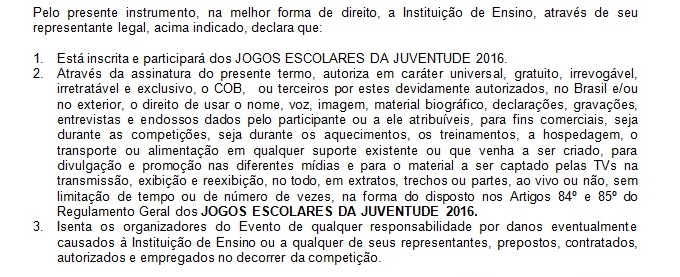 ________________________, ___ de _____________ de 2016.          ____________________________________________________                                                                          Assinatura do Representante Legal da Instituição			        Carimbo do Representante Legal ou da Instituição de Ensino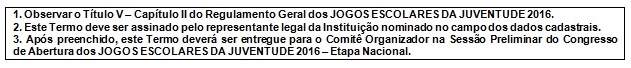 TERMO DE RESPONSABILIDADES E CESSÃO DE DIREITOS PARA DIRIGENTE E/OU TÉCNICO - 2016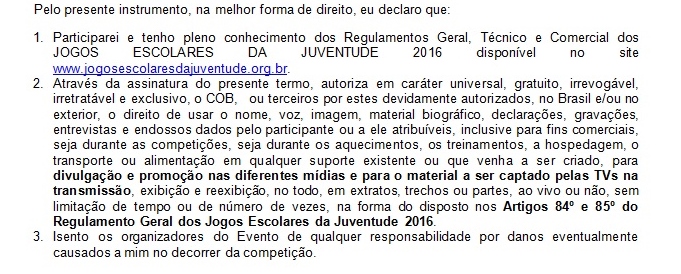      _________________________________________                                                                                                           Assinatura do participanteDeclaro para os devidos fins que o participante acima citado está apto para participação no evento, se encontra em boas condições de saúde e não sofre nenhuma doença que o impeça de participar do evento. Carimbo do Médico com CRM                                                                                             Assinatura do Médico___________________, ___ de _____________ de 2016.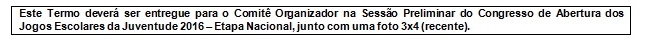 TERMO DE RESPONSABILIDADES E CESSÃO DE DIREITOS PARA ALUNO-ATLETA (MENOR DE IDADE) – 2016Dados Cadastrais do Aluno-atletaDados Cadastrais do Responsável Legal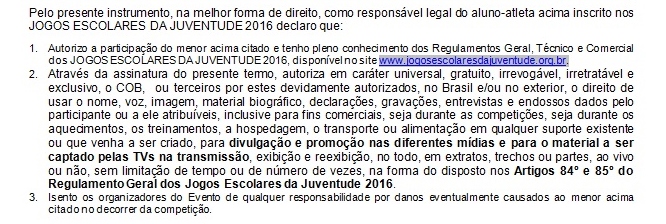                                        _______________________________________________________                                                                                                                      _______________________________________________________________              Assinatura do Aluno-atleta                                                                          Assinatura do Responsável LegalDeclaro para os devidos fins que o menor acima citado está em pleno gozo de saúde e em condições físicas de participar do Evento, não havendo qualquer tipo de impedimento ou restrição à prática de atividades físicas e esportivas.Carimbo do Médico com CRM                                                                                             Assinatura do MédicoDeclaro que o menor acima citado está devidamente matriculado na Instituição de Ensino acima mencionada, conforme estabelece o Regulamento Geral dos JOGOS ESCOLARES DA JUVENTUDE 2016 em seu TÍTULO V – CAPÍTULO II.                                  ______________________________________________________________      Assinatura e Carimbo do Representante                                                                                                                                           ou da Instituição de Ensino                                     ________________, ___ de _____________ de 2016.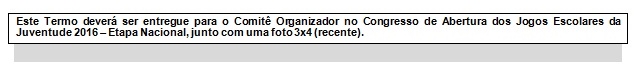 UFRazão SocialINEPNome FantasiaEndereçoNºBairroCEPCidadeRepresentanteFunçãoRGCPFTelefoneE-mailUFUFNomeNº documento (Art.14º)FunçãoFunçãoCPFData de NascimentoData de NascimentoE-mailTelefoneTelefoneEndereçoInstituição de EnsinoModalidadeGêneroMODALIDADEUFNomeCPFRGData de NascimentoSexoE-mailNº Registro ConfederaçãoNº Registro ConfederaçãoEndereçoEndereçoInstituição de EnsinoInstituição de EnsinoResponsável LegalResponsável LegalParentescoRGRGCPFE-mailCel.